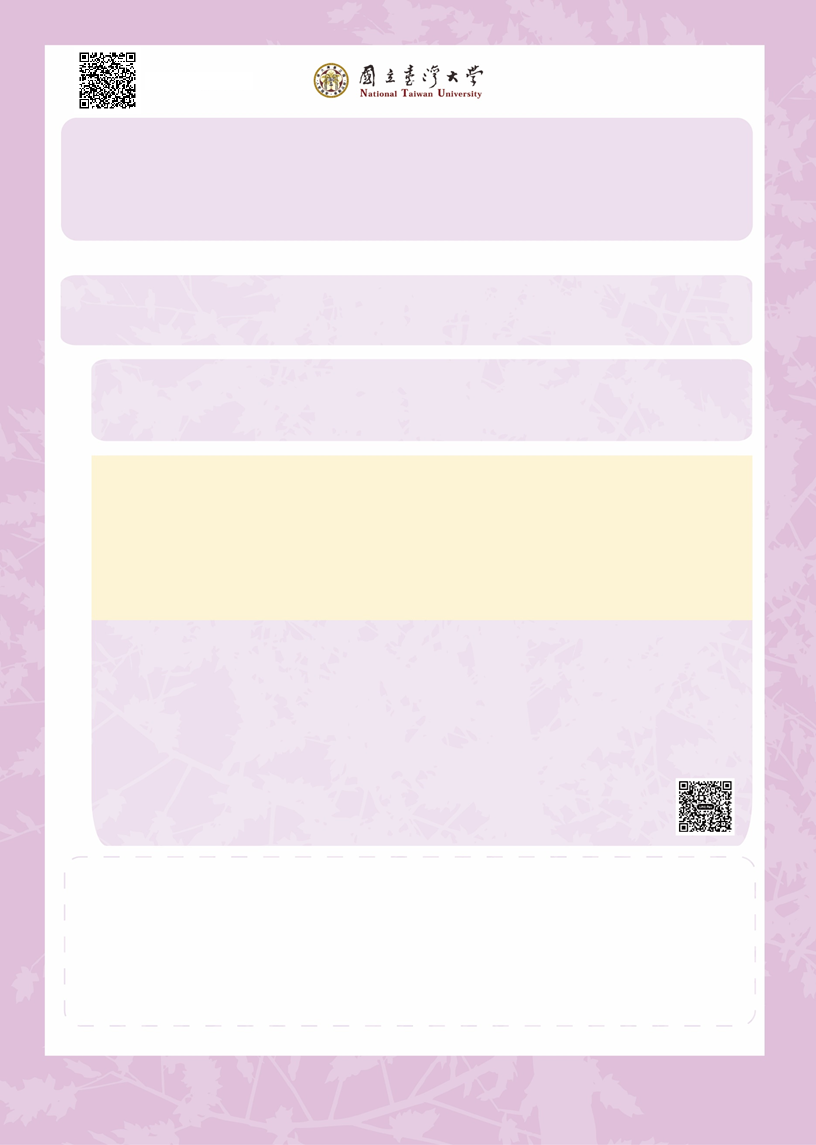 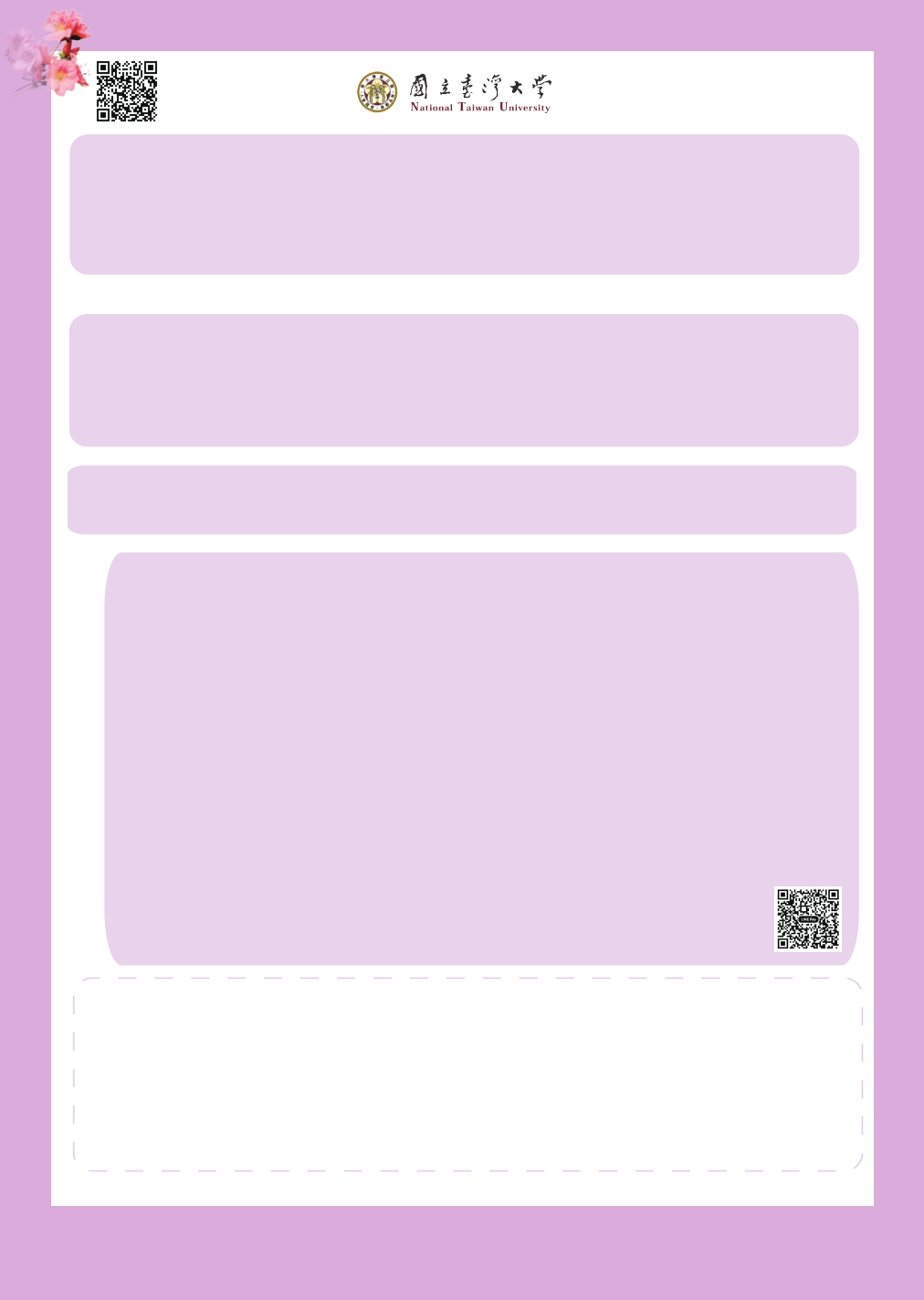 ←請多利用線上捐贈表單美國以外海外地區捐款單請郵寄、傳真或 Email (Word/PDF/掃描/拍照均可)， 至本校財務管理處                                                                          ※如有報稅需求，請務必填寫身分證或統編，以利資料傳至國稅局稅務系統。捐款人	    身分證字號/統編                                                        收據抬頭 (	同捐款人)                                    電話/手機                                                                          收據寄送  □ 電子	□ 紙本  □ 不需要 校友: □ 否□ 民國	年 系/所	畢業電子信箱	        地址□□□-□□□                                                            捐款項目                  □臺大校園護樹計畫專用款	□歷史價值建築修繕維護專用款	   □臺靜農故居修繕維管專用款                  □學校統籌運用款	   □急難慰問救助金    □其他指定用途                                                  捐款金額 NT$	 □單筆	□每月	□每年        (自民國          年          月起直到捐款人主動通知取消或變更授權為止，收據將於年底一次寄送)                        □信用卡傳真刷卡—   卡別   □ VISA	□ MasterCard	□ JCB	□ NCCC(手續費為1.75%-2%註1)	卡號                 -              -             -             發卡銀行	持卡人簽名                                                     有效期限 西元20	年	月                        □帳戶定期轉帳—	請至https://giving.ntu.edu.tw下載授權書，並與我們聯繫捐款方式□信用卡線上刷卡— (手續費為1.83%)如欲使用信用卡線上刷卡，請至臺大捐贈網站進行線上填寫及刷卡手續https://giving.ntu.edu.tw     □國際匯票— 機關/姓名(Name): 國立臺灣大學 或 National Taiwan University地址(Address): 臺北市羅斯福路四段一號 第二行政大樓220室 財務管理處Room 220, the 2nd floor of the 2nd Admin. Bldg. No. 1, Sec. 4, Roosevelt Rd., Taipei 106, Taiwan     □支票— 抬頭「國立臺灣大學」或「National Taiwan University」；支票請註明禁止背書轉讓     □銀行匯款—「玉山銀行營業部」(代號：808)；戶名「國立臺灣大學427專戶」；帳號「0015951000058」。    □ LINE PAY— 請掃描右方QR Code (手續費3%)是否同意將姓名、捐助金額及項目刊登於本校相關網站及刊物上? (未勾選視為「可公開」)□可公開(預設)	□網站或刊物上匿名，但可讓受贈單位知悉	□完全匿名您於何處得知捐款資訊?□本校募款信函	               □臺大校訊           □臺大校友雙月刊                     □臺大捐贈網站□校友	                                      	□其他                                                                                         本處將遵循「個人資料保護法」之規定，妥善處理、運用與保護捐款者個人資料，資料僅限本處使用，捐款者得隨時請求查詢、閱覽、複製、補充、更正、刪除及停止。註1手續費將依發卡銀行國別有所差異，國外銀行手續費為2%，國內銀行手續費為1.75%國立臺灣大學財務管理處	電話：+886-2-3366-9799	傳真：+886-2-3366-9766	捐款網址：https://giving.ntu.edu.tw地址：10617 臺北市羅斯福路四段一號 禮賢樓 ５樓501室  	電子郵件信箱：ntufinance@ntu.edu.tw